移动端（安卓7.32.13 & iOS7.32.7）版本更新内容介绍1、公众号• 长文本消息展示优化。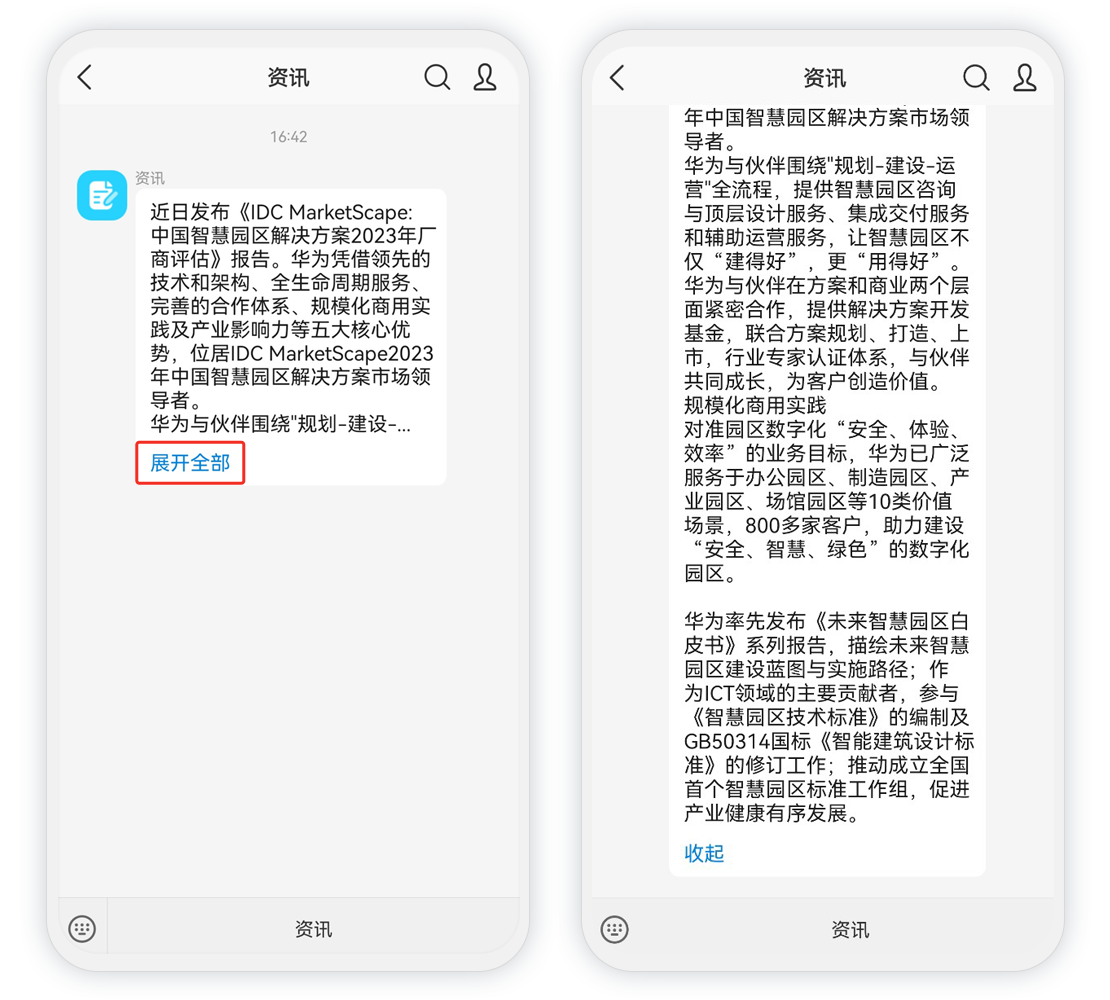 